2022 жылға арналған “ Пилондаға спорт ” түрінен Нұр-Сұлтан қаласы құрама команда тізімі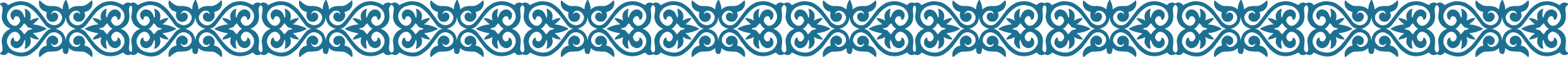 «КЕЛІСІЛДІ»	Нұр-Сұлтан қаласының Дене шынықтыру және спорт басқармасы басшысының              уақытша м.а._______________________Жалкибаев С.С.«____» ______________ 2022 г.«БЕКІТЕМІН»Президент «Нұр-Сұлтан қаласының әуе-спорттық эквилибрі бойынша федерациясы»қоғамдық бiрлестiктiң_________________Неверов А.М.“_____” _______________ 2022 г.№Спортшының            аты-жөніСпортшының            аты-жөніЖСНСпорттық атағы2021 жылғы жоғары көрсеткіші2022 жылға жоспарланған көрсеткішіМекен-жайыОқу / жұмыс орныЖаттықтыру-шылардың аты-жөніЖаттықтыру-шылардың аты-жөні№Спортшының            аты-жөніСпортшының            аты-жөніЖСНСпорттық атағы2021 жылғы жоғары көрсеткіші2022 жылға жоспарланған көрсеткішіМекен-жайыОқу / жұмыс орныПервый тренерЛичный тренер122345678910-14 Дети (Novice)10-14 Дети (Novice)10-14 Дети (Novice)10-14 Дети (Novice)10-14 Дети (Novice)10-14 Дети (Novice)10-14 Дети (Novice)10-14 Дети (Novice)1.Манойло Кира ЕвгеньевнаМанойло Кира Евгеньевна080614653062МТ-1ЧМ-3ЧРК-1КРК-1г. Нур-Султан, ул. Сейфуллина, д.65, кв. 68.“Гимназия №47”,г. Нур-Султан, ул. Сейфулина, д. 21.Ганатаускайте КристинаИонасовна(спорт на пилоне)Ганатаускайте КристинаИонасовна(спорт на пилоне)2.Тоскина Таисия ДмитриевнаТоскина Таисия Дмитриевна080816650899ЧМ-2, ЧРК-1МТ-1ЧМ-3ЧРК-1КРК-1г. Нур-Султан, ул. Кравцова, д. 1/ 2, кв. 96.КГУ Комплекс “Детский сад-школа-гимназия № 46” акимата г. Нур-Султан,г. Нур-Султан,ул. А. Молдагуловой, д.35.Ганатаускайте КристинаИонасовна(спорт на пилоне)Ганатаускайте КристинаИонасовна(спорт на пилоне)3.Сулейменова Адина МухитовнаСулейменова Адина Мухитовна081009653086ЧМ-2,ЧРК-1, КРК-2МТ-1ЧМ-2ЧРК-1КРК-1г. Нур-Султан, ул. Кажимукана, д. 12б, кв. 3 КГУ Комплекс “Детский сад-школа-гимназия № 46” акимата г. Нур-Султан,г. Нур-Султан,ул. А. Молдагуловой, д.35.Ганатаускайте КристинаИонасовна(спорт на пилоне)Ганатаускайте КристинаИонасовна(спорт на пилоне)4.Павленко Ангелина АрмановнаПавленко Ангелина Армановна071113650560МТ-2ЧМ-3ЧРК-1КРК-1г. Нур-Султан, Коктал 1, ул. Болашак, д. 7ОАНО Гимназии “Эллада”, г. Москва
Ганатаускайте КристинаИонасовна(спорт на пилоне)Ганатаускайте КристинаИонасовна(спорт на пилоне)5.Азбуханова Диляра ДанияровнаАзбуханова Диляра Данияровна071120651021г. Нур-Султан,ул. Жумабаева 9/2, кв. 10г. Нур-Султан, Школа –гимназия 32, ул. Абылай Хана, 25/3,класс 8 “B” Шадрина Мария Викторовна(спорт на пилоне)Шадрина Мария Викторовна(спорт на пилоне)6.Бондарева Алена ДмитриевнаБондарева Алена Дмитриевна081120651806ЧРК-1ЧМ-2Г. Нур-Султан, ул. Бауыржан Момышулы, д.14Г. Нур-Султан,53 школа, ул. Каркабат, д.17Ганатаускайте КристинаИонасовна(спорт на пилоне)Ганатаускайте КристинаИонасовна(спорт на пилоне)18-39 лет Мужчины Взрослые (Senior Men)18-39 лет Мужчины Взрослые (Senior Men)18-39 лет Мужчины Взрослые (Senior Men)18-39 лет Мужчины Взрослые (Senior Men)18-39 лет Мужчины Взрослые (Senior Men)18-39 лет Мужчины Взрослые (Senior Men)18-39 лет Мужчины Взрослые (Senior Men)18-39 лет Мужчины Взрослые (Senior Men)7.Жакупов АбылайханАбидатулыЖакупов АбылайханАбидатулы940904350511ЧРК-1,КРК-2МТ-1ЧРК-1КРК-1г. Нур-Султан,ул. Петрова 16/2, кв. 41г. Нур-Султан, Ресторан Ribambelle Шеф кулинарной студиипр. Достык 16Шадрина Мария Викторовна(спорт на пилоне)Шадрина Мария Викторовна(спорт на пилоне)8.Баталов Бекзат МаратулыБаталов Бекзат Маратулы  951202350996Т-1МТ-1Г. Нур-СултанУл. Бейсекбаева д 2 кв 31Г. Нур-Султан,АО КазактелекомИнженер 2 категориипр. Абая 31Шадрина Мария Викторовна(спорт на пилоне)Шадрина Мария Викторовна(спорт на пилоне)9.Смирнов Богдан АнатольевичСмирнов Богдан Анатольевич030924551938ЧРК-1ЧМ-1Г. Нур-Султан, пр. Батыра Богенбая, д.31, кв. 65МУА, г. Нур-Султан, ул. Бейбитшилик, д. 49/AШадрина Мария Викторовна(спорт на пилоне)Шадрина Мария Викторовна(спорт на пилоне)18-39 Женщины Взрослые (Senior Women)18-39 Женщины Взрослые (Senior Women)18-39 Женщины Взрослые (Senior Women)18-39 Женщины Взрослые (Senior Women)18-39 Женщины Взрослые (Senior Women)18-39 Женщины Взрослые (Senior Women)18-39 Женщины Взрослые (Senior Women)18-39 Женщины Взрослые (Senior Women)10.Шут Полина СергеевнаШут Полина Сергеевна941020450238Инструктор-спортсмен высшего уровня высшей категорииЧРК-1,МТ-1ЧМ-3ЧРК-1КРК-1г. Нур-Султан, ул. Жирентаева, д. 15/1, кв. 54.ТОО “Астанаводсервис”, г. Нур-Султан, ул. Дулатова д. 174.Ганатаускайте КристинаИонасовна(спорт на пилоне,Дисциплина воздушное кольцо)Ганатаускайте КристинаИонасовна(спорт на пилоне, Дисциплина воздушное кольцо)11.Лесная Инесса ВасильевнаЛесная Инесса Васильевна030629650020ЧРК-2ЧРК-1Г. Нур-Султан, ул. Бейбитшилик, д. 47, кв. 18Шадрина Мария Викторовна(спорт на пилоне)Шадрина Мария Викторовна(спорт на пилоне)